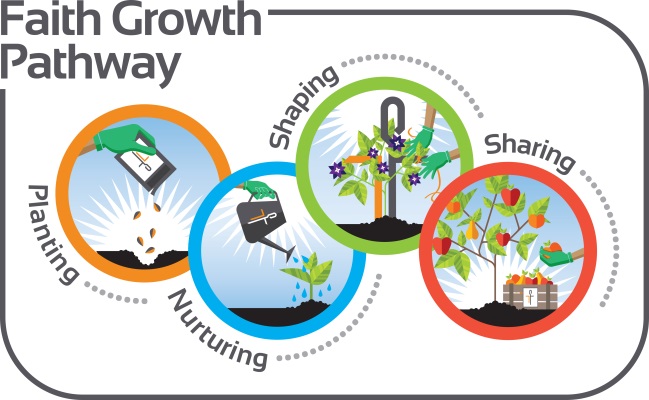 Faith Growth Pathway Date: ______________________________I feel confident in my Faith Journey in this area: __________________________________I would like to grow in this/these area(s) in my Faith Journey: ____________________________________________________________________________________________________________________________________________________________Action Plans:Next Meeting: _________________________________________Rev. Kathy Pittenger
Pastor of Lifelong Faith Formation
kpittenger@waterfordcumc.org; 248.681.0040